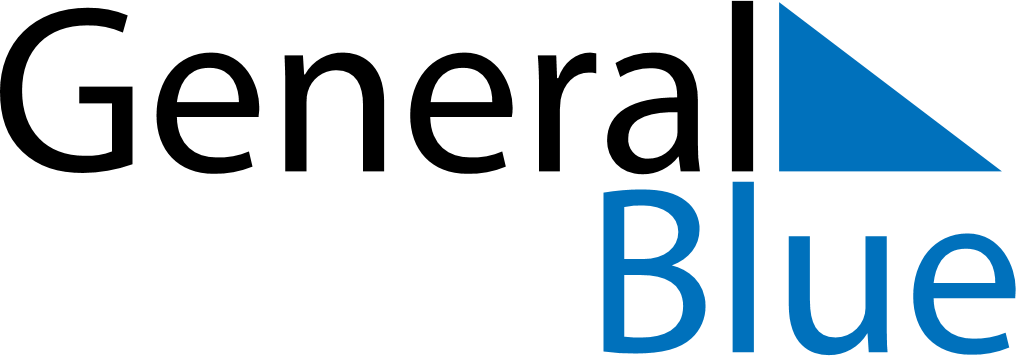 June 2024June 2024June 2024June 2024June 2024June 2024June 2024Nizamabad, Telangana, IndiaNizamabad, Telangana, IndiaNizamabad, Telangana, IndiaNizamabad, Telangana, IndiaNizamabad, Telangana, IndiaNizamabad, Telangana, IndiaNizamabad, Telangana, IndiaSundayMondayMondayTuesdayWednesdayThursdayFridaySaturday1Sunrise: 5:40 AMSunset: 6:50 PMDaylight: 13 hours and 10 minutes.23345678Sunrise: 5:40 AMSunset: 6:51 PMDaylight: 13 hours and 11 minutes.Sunrise: 5:40 AMSunset: 6:51 PMDaylight: 13 hours and 11 minutes.Sunrise: 5:40 AMSunset: 6:51 PMDaylight: 13 hours and 11 minutes.Sunrise: 5:39 AMSunset: 6:51 PMDaylight: 13 hours and 11 minutes.Sunrise: 5:39 AMSunset: 6:52 PMDaylight: 13 hours and 12 minutes.Sunrise: 5:39 AMSunset: 6:52 PMDaylight: 13 hours and 12 minutes.Sunrise: 5:40 AMSunset: 6:52 PMDaylight: 13 hours and 12 minutes.Sunrise: 5:40 AMSunset: 6:53 PMDaylight: 13 hours and 13 minutes.910101112131415Sunrise: 5:40 AMSunset: 6:53 PMDaylight: 13 hours and 13 minutes.Sunrise: 5:40 AMSunset: 6:53 PMDaylight: 13 hours and 13 minutes.Sunrise: 5:40 AMSunset: 6:53 PMDaylight: 13 hours and 13 minutes.Sunrise: 5:40 AMSunset: 6:54 PMDaylight: 13 hours and 14 minutes.Sunrise: 5:40 AMSunset: 6:54 PMDaylight: 13 hours and 14 minutes.Sunrise: 5:40 AMSunset: 6:54 PMDaylight: 13 hours and 14 minutes.Sunrise: 5:40 AMSunset: 6:55 PMDaylight: 13 hours and 14 minutes.Sunrise: 5:40 AMSunset: 6:55 PMDaylight: 13 hours and 14 minutes.1617171819202122Sunrise: 5:40 AMSunset: 6:55 PMDaylight: 13 hours and 14 minutes.Sunrise: 5:41 AMSunset: 6:56 PMDaylight: 13 hours and 14 minutes.Sunrise: 5:41 AMSunset: 6:56 PMDaylight: 13 hours and 14 minutes.Sunrise: 5:41 AMSunset: 6:56 PMDaylight: 13 hours and 15 minutes.Sunrise: 5:41 AMSunset: 6:56 PMDaylight: 13 hours and 15 minutes.Sunrise: 5:41 AMSunset: 6:56 PMDaylight: 13 hours and 15 minutes.Sunrise: 5:41 AMSunset: 6:56 PMDaylight: 13 hours and 15 minutes.Sunrise: 5:42 AMSunset: 6:57 PMDaylight: 13 hours and 15 minutes.2324242526272829Sunrise: 5:42 AMSunset: 6:57 PMDaylight: 13 hours and 15 minutes.Sunrise: 5:42 AMSunset: 6:57 PMDaylight: 13 hours and 15 minutes.Sunrise: 5:42 AMSunset: 6:57 PMDaylight: 13 hours and 15 minutes.Sunrise: 5:42 AMSunset: 6:57 PMDaylight: 13 hours and 14 minutes.Sunrise: 5:43 AMSunset: 6:57 PMDaylight: 13 hours and 14 minutes.Sunrise: 5:43 AMSunset: 6:58 PMDaylight: 13 hours and 14 minutes.Sunrise: 5:43 AMSunset: 6:58 PMDaylight: 13 hours and 14 minutes.Sunrise: 5:43 AMSunset: 6:58 PMDaylight: 13 hours and 14 minutes.30Sunrise: 5:44 AMSunset: 6:58 PMDaylight: 13 hours and 14 minutes.